Lockout-tagout posted procedureLockout-tagout posted procedureLockout-tagout posted procedureLockout-tagout posted procedureID Number: M21451Facility: Powder 2Facility: Powder 2Location: Dryer 4Created: 2/1/2011Description: West Front Chain Sweep M21451Description: West Front Chain Sweep M21451Description: West Front Chain Sweep M21451Revised: 2/1/2011Lockout PointsLockout ApplicationLockout ApplicationLockout ApplicationLockout ApplicationLockout Application1Notify affected personnel.Properly shut down machine.Isolate all energy sources.Apply lockout devices, locks, and tags.Verify total
de-energization of all sources.M21451West Front Chain Sweep Gear Motor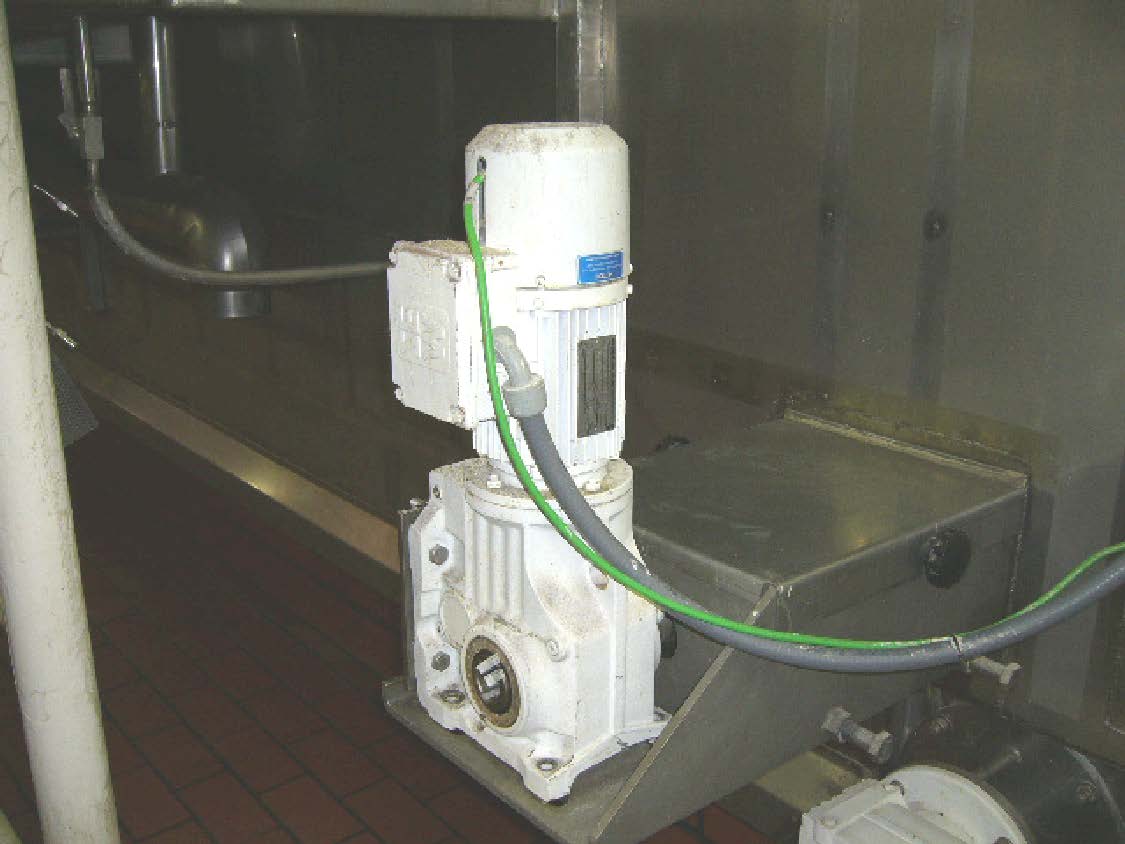 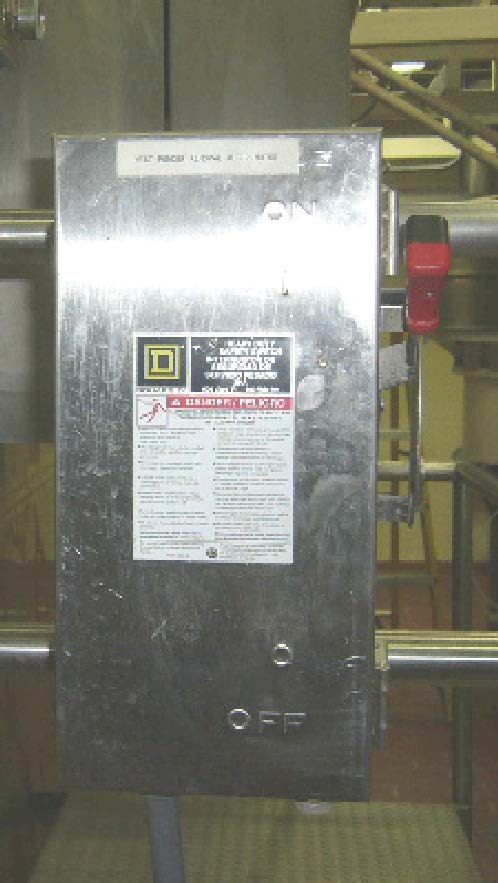 Energy SourceLocationMethodTestElectrical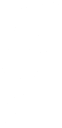 Disconnect is located at the motor.Turn Disconnect to the off position and apply lockout and tagout.Attempt to start the equipment to verify
de-energizationLockout Removal ProcessLockout Removal ProcessLockout Removal ProcessLockout Removal ProcessLockout Removal ProcessEnsure all tools and items have been removed.Confirm that all employees are safely located.Verify that controls
are in neutral.Remove lockout devices and reenergize machine.Notify affected employees that servicing is completed.